ПриложениеИнформация о предлагаемых к сдаче в аренду объектах	Балансодержатель объекта - Учреждение образования «Гродненский государственный колледж техники, технологий и дизайна» (УНП – 500129966,  Учреждение образования «Гродненский государственный колледж техники, технологий и дизайна», 230009, г. Гродно, ул. Горького,86, телефон 80152447654, орган государственного управления – Главное управление образования Гродненского областного исполнительного комитета, тип формы собственности – областная).Наименование объектаИнвентарный номер ЕГРНИ (…/С-…) или реестровый номер ЕРГИМестоположение объектаХарактеристика объекта Инженерная и транспортная инфраструктураОбщая площадь предлагаемая к сдаче в аренду (кв.м.)Предполагаемое целевое использованиеСпособ сдачи в аренду (прямой договор аренды или путем проведения аукциона)Примечание (указывается:величина коэфициента от 0,5 до 3; информация о сдаче в почасовую аренду и др.)Фотографии объектаПомещения в общественно-бытовом корпусе №2 ( пищеблок столовая)400/С-73527г. Гродно, ул.Курчатова,121-ый этаж в здании общественно-бытового корпуса. Отдельный вход, дверь металлическая. Имеется: кухня с линией раздачи; посудомоечная; моечная кухонной посуды; холодильные камеры – 2; цех для холодных закусок; склад для сыпучих продуктов; хлебный цех; мясо - рыбный цех; овощной цех; складское помещение; раздевалка (с душевой); санузлы - 2; кабинет заведующей столовой.  Окна из ПВХ; двери запасных выходов – металлические.Имеется электроэнергия, горячая и холодная вода, отопление и канализация. Установлена пожарная сигнализация.Рядом остановка автобусов и троллейбусов. 282,3Для организации приготовления пищи на выносПрямой договор арендыКоэффициент -2,0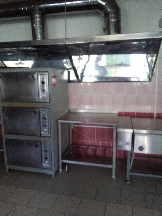 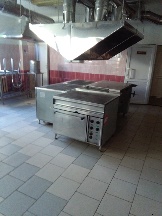 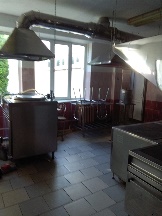 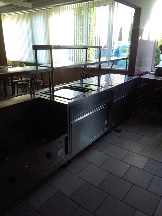 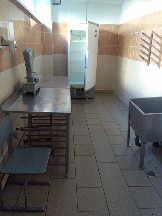 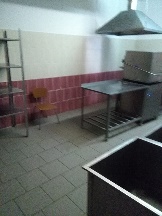 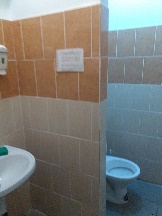 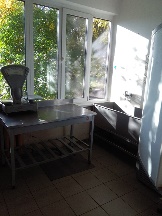 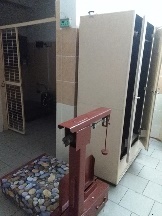 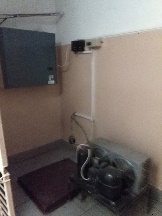 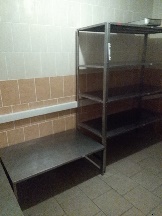 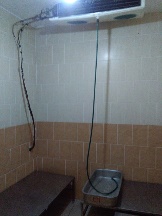 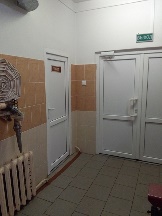 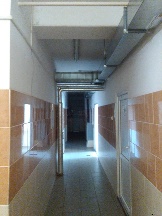 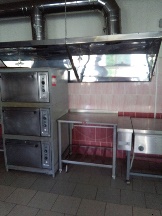 